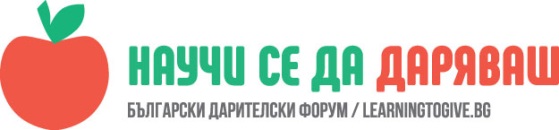 УРОК: Правила, отговорности и ангажименти Стефка Пенева, учител в СУЕЕ „Св. Константин-Кирил Философ”, гр. РусеЧасът е проведен в III„A“ клас на 09.10.2017 г.„Правилата са като наши приятели, помагат и на тях може да се разчита .“Александър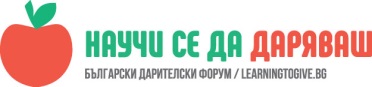 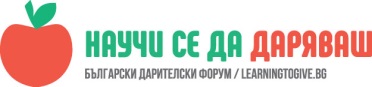 Целта на урока е учениците  да посочат, разбират и спазват правилата на класа, да  осъзнаят своите права, задължения, отговорности и ангажименти. Материали маркери листи за напомняне и бележкиОписаниеУрокът започнах на 09.10. с игра с топка за припомняне на нашите училищни правила  и неписаните общи правила за всяка игра, необходими за безопасност. Подхвърляйки бързо топката и връщайки ми отговор, учениците трябваше да откроят най - важните от правилата на класа. Дискутирахме по темата  какви са техните права, задължения, какви отговорности и ангажименти имат като ученици и като участници в програмата „ Научи се да даряваш“. Продължихме да работим по темата като задавах въпроси как ние можем да помагаме, как да се отнасяме към другите, проявявайки съпричастност.Учениците споделиха своите идеи, че когато помагаш, се чувстващ доволен, че печелиш приятели.Така темата продължи  с приятелите и как да ги подкрепяме. Насочих децата да помислят какво трябва и не трябва да правим като неписани правила, за да се чувстваме доволни и да имаме приятели. Тук исках да свържат своите отговори  и мисли с произведението на Й. Радичков „ За да имаш приятели“  и как учениците разбират това приятелство. Децата сами откриха, че приятелството е взаимност, че трябва да отговориш с искреност и помощ.Урокък продължи с поставена задача на учениците по двойки да нарисуват  с един химикал заедно посочени от мен предмети – къща, дърво, цвете, слънце. Задачата им се стори много забавна, но и трудна, защото не трябваше нищо да коментират предварително. Дадох допълнителни унструкции единият ученик само държи химикала, а другият рисува и ръководи. По средата на задачата  смених водещия ученик. След приключването на играта попитах учениците кое е било по-лесно и по-трудно. Учениците признаха, че с моите насоки им е било по-лесно.   „Правилата са като наши приятели, помагат и на тях може да се разчита .“ - Александър„Правилата и приятелите си приличат.“ – Тея„ Правилата са  много важни, те са като насоки как да постъпваме правилно.” – Михаела„За мен приятелите са  като крилата на птица, защото си помагат“- Русана„Приятелите си ще измамиш веднъж, себе си – завинаги“ - Александър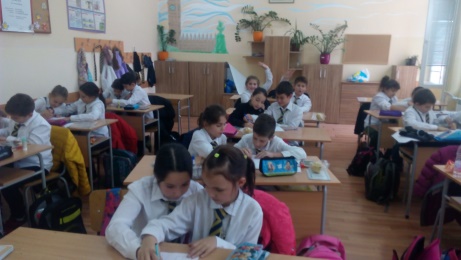 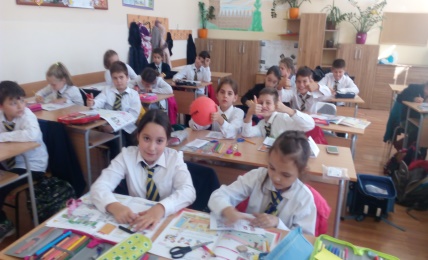 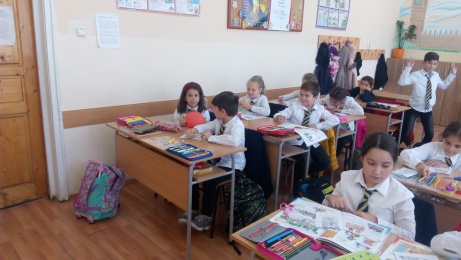 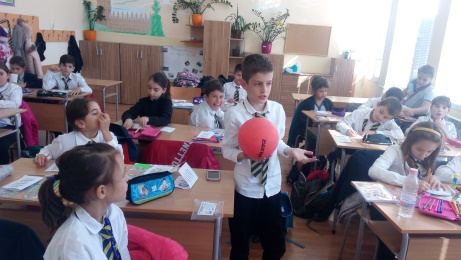 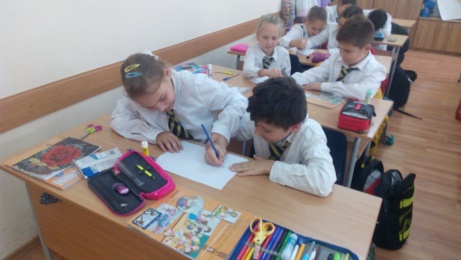 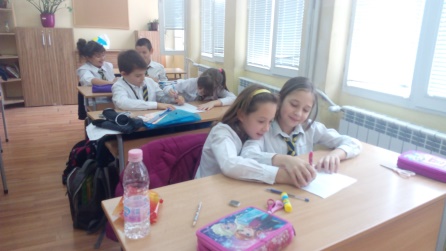 